Pumpkin SconesCooking Principle-Biscuit MethodGroups of 2/3 Students250ml all purpose flour50ml sugar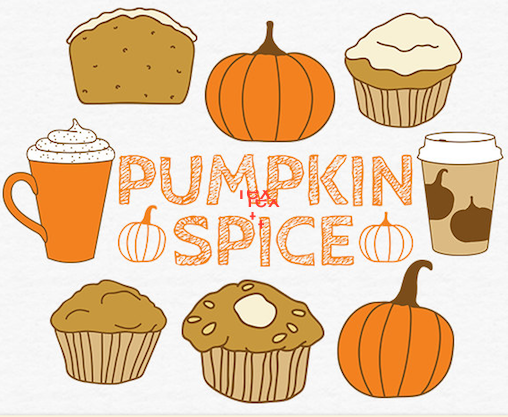 8ml baking powder1ml salt2ml ground cinnamon2ml ground nutmeg1ml ground cloves1ml ground ginger45ml cold butter70ml canned pumpkin25ml milk1/2 eggSugar Glaze Ingredients:125ml powdered sugar15ml milk1ml vanillaMethod:Preheat oven to 425 degrees FCombine flour, sugar, baking powder, salt, and spices in a large mixing bowl.With a pastry blender, cut butter into the dry ingredients until mixture is crumbly and no chucks of butter remain. Set asideIn a separate mixing bowl, whisk pumpkin, milk and egg.Fold wet ingredients into dry ingredients. Form the dough into a ball. Lightly knead the dough.Pat out dough onto a lightly floured surface and form into a 1 inch thick circle.Slice the dough into 8 wedges.Place on prepared baking sheet.Bake for 13-15 minutes until scones turn light brown Place on wire rack to cool.Sugar Glaze Directions:Mix the powdered sugar and  15ml milk together until smooth.Brush glaze over the top of each cooled scone.